Гомер (8-7 века до н.э.                       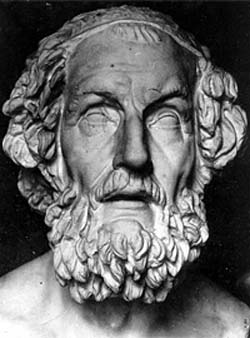 Произведения: 1. _______________________                              2. _______________________ИлиадаКраткое содержание                                                           Ахилл           Отец                                                                              МатьФразеологизмы: 1.____________________________________________                                2. ____________________________________________                                3. ____________________________________________ОдиссеяИспытания ОдиссеяЗначение поэм Гомера: _______________________________________________________________________________________________________________________________________________________________________________________Основные героиХарактеристикаОсновные героиХарактеристика